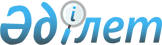 "2020-2022 жылдарға арналған аудандық бюджет туралы" Жамбыл аудандық мәслихатының 2019 жылғы 24 желтоқсандағы № 57-2 шешіміне өзгерістер енгізу туралыЖамбыл облысы Жамбыл аудандық мәслихатының 2020 жылғы 21 тамыздағы № 67-2 шешімі. Жамбыл облысының Әділет департаментінде 2020 жылғы 26 тамызда № 4704 болып тіркелді
      Қазақстан Республикасының 2008 жылғы 4 желтоқсандағы Бюджет кодексінің 109-бабына және "Қазақстан Республикасындағы жергілікті мемлекеттік басқару және өзін-өзі басқару туралы" Қазақстан Республикасының 2001 жылғы 23 қаңтардағы Заңының 6-бабына сәйкес Жамбыл аудандық мәслихаты ШЕШІМ ҚАБЫЛДАДЫ:
      1. "2020-2022 жылдарға арналған аудандық бюджет туралы" Жамбыл аудандық мәслихатының 2019 жылғы 24 желтоқсандағы № 57-2 шешіміне (нормативтік құқықтық актілерді мемлекеттік тіркеу Тізілімінде №4467 болып тіркелген, Қазақстан Республикасы нормативтік құқықтық актілерінің эталондық бақылау банкінде электрондық түрде 2019 жылдың 27 желтоқсанында жарияланған) келесі өзгерістер енгізілсін:
      1 тармақта:
      1) тармақшада:
      "17 896 951" сандары "17 842 503" сандарымен ауыстырылсын;
      "15 013 771" сандары "14 959 323" сандарымен ауыстырылсын;
      2) тармақшада:
      "19 388 598" сандары "19 334 185" сандарымен ауыстырылсын.
      2. Аталған шешімнің 1 қосымшасы осы шешімнің 1 қосымшасына сәйкес жаңа редакцияда мазмұндалсын.
      3. Осы шешімнің орындалуын бақылау және интернет-ресурстарында жариялауды аудандық мәслихаттың аумақтық әлеуметтік-экономикалық дамуы, бюджет және жергілікті салықтар мәселелері жөніндегі тұрақты комиссиясына жүктелсін.
      4. Осы шешім әділет органдарында мемлекеттік тіркеуден өткен күннен бастап күшіне енеді және 2020 жылдың 1 қаңтарынан қолданысқа енгізіледі. 2020 жылға арналған Жамбыл ауданының бюджеті
					© 2012. Қазақстан Республикасы Әділет министрлігінің «Қазақстан Республикасының Заңнама және құқықтық ақпарат институты» ШЖҚ РМК
				
      Сессия төрағасы 

Н. Укубаев

      Аудандық мәслихат

      хатшысы 

Р. Бегалиев
Жамбыл аудандық 
мәслихатының 2020 жылғы 
21 тамыздағы №67-2 шешіміне
 1 қосымшаЖамбыл аудандық
 мәслихатының 2019 жылғы 
24 желтоқсандағы №57-2 
шешіміне 1 қосымша
АТАУЫ
АТАУЫ
АТАУЫ
АТАУЫ
сомасы, мың теңге 
Санаты
Санаты
Санаты
Санаты
сомасы, мың теңге 
Сыныбы
Сыныбы
Сыныбы
сомасы, мың теңге 
 Ішкі сыныбы
 Ішкі сыныбы
сомасы, мың теңге 
1. КІРІСТЕР
17842503
1
САЛЫҚТЫҚ ТҮСІМДЕР
2802810
01
Табыс салығы
638500
1
Мұнай секторы ұйымдарынан түсетін түсімдерді қоспағанда, заңды тұлғалардан алынатын корпоративтік табыс салығы
220000
2
Жеке табыс салығы
418500
03
Әлеуметтік салық
392000
1
Әлеуметтік салық
392000
04
Меншікке салынатын салықтар
1306000
1
Мүлікке салынатын салықтар
1302000
5
Бірыңғай жер салығы
4000
05
Тауарларға, жұмыстарға және қызметтерге салынатын ішкі салықтар
461310
2
Акциздер
453950
3
Табиғи және басқа да ресурстарды пайдаланғаны үшін түсетін түсімдер
3000
4
Кәсіпкерлік және кәсіби қызметті жүргізгені үшін алынатын алымдар
4360
08
Заңдық мәндi iс-әрекеттердi жасағаны және (немесе) оған уәкiлеттiгi бар мемлекеттiк органдар немесе лауазымды адамдар құжаттар бергенi үшiн алынатын мiндеттi төлемдер
5000
1
Мемлекеттік баж
5000
2
САЛЫҚТЫҚ ЕМЕС ТҮСІМДЕР
6170
01
Мемлекеттік меншіктен түсетін кірістер
2170
5
Мемлекет меншігіндегі мүлікті жалға беруден түсетін кірістер
2170
06
Өзге де салықтық емес түсімдер
4000
1
Өзге де салықтық емес түсімдер
4000
3
НЕГІЗГІ КАПИТАЛДЫ САТУДАН ТҮСЕТІН ТҮСІМДЕР 
74200
03
Жерді және материалдық емес активтерді сату
74200
1
Жерді сату
70000
2
Материалдық емес активтерді сату
4200
4
ТРАНСФЕРТТЕРДІҢ ТҮСІМДЕРІ
14959323
02
Мемлекеттік басқарудың жоғары тұрған органдарынан түсетін трансферттер
14959323
2
Облыстық бюджеттен түсетін трансферттер
14959323
Функционалдық топ
Функционалдық топ
Функционалдық топ
Функционалдық топ
2020 жыл, сомасы мың теңге
Бюджеттік бағдарламалардың әкiмшiсi
Бюджеттік бағдарламалардың әкiмшiсi
Бюджеттік бағдарламалардың әкiмшiсi
2020 жыл, сомасы мың теңге
Бағдарлама
Бағдарлама
2020 жыл, сомасы мың теңге
Атауы
2020 жыл, сомасы мың теңге
2. Шығыстар
19334185
01
Жалпы сипаттағы мемлекеттiк қызметтер 
747380
112
Аудан (облыстық маңызы бар қала) мәслихатының аппараты
22694
001
Аудан (облыстық маңызы бар қала) мәслихатының қызметін қамтамасыз ету жөніндегі қызметтер
22613
003
Мемлекеттік органның күрделі шығыстары
81
122
Аудан (облыстық маңызы бар қала) әкімінің аппараты
127172
001
Аудан (облыстық маңызы бар қала) әкімінің қызметін қамтамасыз ету жөніндегі қызметтер
123640
003
Мемлекеттік органның күрделі шығыстары
3532
452
Ауданның (облыстық маңызы бар қаланың) қаржы бөлімі
100868
001
Ауданның (облыстық маңызы бар қаланың) бюджетін орындау және коммуналдық меншігін басқару саласындағы мемлекеттік саясатты іске асыру жөніндегі қызметтер
23012
003
Салық салу мақсатында мүлікті бағалауды жүргізу
1700
010
Жекешелендіру, коммуналдық меншікті басқару, жекешелендіруден кейінгі қызмет және осыған байланысты дауларды реттеу
350
018
Мемлекеттік органның күрделі шығыстары
231
113
Жергілікті бюджеттерден берілетін ағымдағы нысаналы трансферттер
75575
453
Ауданның (облыстық маңызы бар қаланың) экономика және бюджеттік жоспарлау бөлімі
22414
001
Экономикалық саясатты, мемлекеттік жоспарлау жүйесін қалыптастыру және дамыту саласындағы мемлекеттік саясатты іске асыру жөніндегі қызметтер
22054
004
Мемлекеттік органның күрделі шығыстары
360
458
Ауданның (облыстық маңызы бар қаланың) тұрғын үй-коммуналдық шаруашылығы, жолаушылар көлігі және автомобиль жолдары бөлімі
458271
001
Жергілікті деңгейде тұрғын үй-коммуналдық шаруашылығы, жолаушылар көлігі және автомобиль жолдары саласындағы мемлекеттік саясатты іске асыру жөніндегі қызметтер
58817
013
Мемлекеттік органның күрделі шығыстары
15275
067
Ведомстволық бағыныстағы мемлекеттік мекемелер мен ұйымдарының күрделі шығыстары
8801
113
Жергілікті бюджеттерден берілетін ағымдағы нысаналы трансферттер
375378
494
Ауданның (облыстық маңызы бар қаланың) кәсіпкерлік және өнеркәсіп бөлімі
15961
001
Жергілікті деңгейде кәсіпкерлікті және өнеркәсіпті дамыту саласындағы мемлекеттік саясатты іске асыру жөніндегі қызметтер
15490
003
Мемлекеттік органның күрделі шығыстары
471
02
Қорғаныс
12967
122
Аудан (облыстық маңызы бар қала) әкімінің аппараты
12967
005
Жалпыға бірдей әскери міндетті атқару шеңберіндегі іс-шаралар
6725
006
Аудан (облыстық маңызы бар қала) ауқымындағы төтенше жағдайлардың алдын алу және оларды жою
6242
03
Қоғамдық тәртіп, қауіпсіздік, құқықтық, сот, қылмыстық-атқару қызметі
14845
458
Ауданның (облыстық маңызы бар қаланың) тұрғын үй-коммуналдық шаруашылығы, жолаушылар көлігі және автомобиль жолдары бөлімі
14845
021
Елдi мекендерде жол қозғалысы қауiпсiздiгін қамтамасыз ету
14845
04
Бiлiм беру
12283838
464
Ауданның (облыстық маңызы бар қаланың) білім бөлімі
390662
009
Мектепке дейінгі тәрбие мен оқыту ұйымдарының қызметін қамтамасыз ету
390662
464
Ауданның (облыстық маңызы бар қаланың) білім бөлімі
9065888
003
Жалпы білім беру
8694634
006
Балаларға қосымша білім беру
371254
465
Ауданның (облыстық маңызы бар қаланың) дене шынықтыру және спорт бөлімі
136183
017
Балалар мен жасөспірімдерге спорт бойынша қосымша білім беру
136183
466
Ауданның (облыстық маңызы бар қаланың) сәулет, қала құрылысы және құрылыс бөлімі
1028643
021
Бастауыш, негізгі орта және жалпы орта білім беру объектілерін салу және реконструкциялау
1028643
464
Ауданның (облыстық маңызы бар қаланың) білім бөлімі
1662462
001
Жергілікті деңгейде білім беру саласындағы мемлекеттік саясатты іске асыру жөніндегі қызметтер
23832
005
Ауданның (облыстық маңызы бар қаланың) мемлекеттiк бiлiм беру мекемелер үшiн оқулықтар мен оқу-әдiстемелiк кешендерді сатып алу және жеткiзу
191200
012
Мемлекеттік органның күрделі шығыстары
146
015
Жетім баланы (жетім балаларды) және ата-аналарының қамқорынсыз қалған баланы (балаларды) күтіп-ұстауға қамқоршыларға (қорғаншыларға) ай сайынға ақшалай қаражат төлемі
25488
022
Жетім баланы (және жетім балаларды) және ата-анасының қамқорлығынсыз қалған баланы (балаларды) асырап алғаны үшін Қазақстан азаматтарына біржолғы ақша қаражатын төлеуге
199
023
Әдістемелік жұмыс
34760
029
Балалар мен жасөспірімдердің психикалық денсаулығын зерттеу және халыққа психологиялық-медициналық-педагогикалық консультациялық көмек көрсету
41053
067
Ведомстволық бағыныстағы мемлекеттік мекемелер мен ұйымдарының күрделі шығыстары
311796
113
Жергілікті бюджеттерден берілетін ағымдағы нысаналы трансферттер
1033988 
06
Әлеуметтiк көмек және әлеуметтiк қамсыздандыру
2421441
451
Ауданның (облыстық маңызы бар қаланың) жұмыспен қамту және әлеуметтік бағдарламалар бөлімі
1159407
005
Мемлекеттік атаулы әлеуметтік көмек 
1159407
464
Ауданның (облыстық маңызы бар қаланың) білім бөлімі
78231
030
Патронат тәрбиешілерге берілген баланы (балаларды) асырап бағу
42539
031
Жетім балаларды және ата-аналарының қамқорынсыз қалған, отбасылық үлгідегі балалар үйлері мен асыраушы отбасыларындағы балаларды мемлекеттік қолдау
35692
451
Ауданның (облыстық маңызы бар қаланың) жұмыспен қамту және әлеуметтік бағдарламалар бөлімі
1101549
002
Жұмыспен қамту бағдарламасы
860908
004
Ауылдық жерлерде тұратын денсаулық сақтау, білім беру, әлеуметтік қамтамасыз ету, мәдениет, спорт және ветеринар мамандарына отын сатып алуға Қазақстан Республикасының заңнамасына сәйкес әлеуметтік көмек көрсету
35021
006
Тұрғын үйге көмек көрсету
1400
007
Жергілікті өкілетті органдардың шешімі бойынша мұқтаж азаматтардың жекелеген топтарына әлеуметтік көмек
41197
010
Үйден тәрбиеленіп оқытылатын мүгедек балаларды материалдық қамтамасыз ету
5131
014
Мұқтаж азаматтарға үйде әлеуметтік көмек көрсету
33329
017
Оңалтудың жеке бағдарламасына сәйкес мұқтаж мүгедектерді міндетті гигиеналық құралдармен қамтамасыз ету, қозғалуға қиындығы бар бірінші топтағы мүгедектерге жеке көмекшінің және есту бойынша мүгедектерге қолмен көрсететін тіл маманының қызметтерін ұсыну
51074
023
Жұмыспен қамту орталықтарының қызметін қамтамасыз ету
73489
451
Ауданның (облыстық маңызы бар қаланың) жұмыспен қамту және әлеуметтік бағдарламалар бөлімі
81459
001
Жергілікті деңгейде халық үшін әлеуметтік бағдарламаларды жұмыспен қамтуды қамтамасыз етуді іске асыру саласындағы мемлекеттік саясатты іске асыру жөніндегі қызметтер
33801
011
Жәрдемақыларды және басқа да әлеуметтік төлемдерді есептеу, төлеу мен жеткізу бойынша қызметтерге ақы төлеу
3285
021
Мемлекеттік органның күрделі шығыстары
796
050
Қазақстан Республикасында мүгедектердің құқықтарын қамтамасыз ету және өмір сүру сапасын жақсарту
31782
054
Үкіметтік емес ұйымдарда мемлекеттік әлеуметтік тапсырысты орналастыру
1000
067
Ведомстволық бағыныстағы мемлекеттік мекемелер мен ұйымдарының күрделі шығыстары
185
113
Жергілікті бюджеттерден берілетін ағымдағы нысаналы трансферттер
10610
466
Ауданның (облыстық маңызы бар қаланың) сәулет, қала құрылысы және құрылыс бөлімі
795
094
Әлеуметтік көмек ретінде тұрғын үй сертификаттарын беру
795
07
Тұрғын үй-коммуналдық шаруашылық
967659
458
Ауданның (облыстық маңызы бар қаланың) тұрғын үй-коммуналдық шаруашылығы, жолаушылар көлігі және автомобиль жолдары бөлімі
516799
003
Мемлекеттік тұрғын үй қорын сақтауды ұйымдастыру
2452
028
Коммуналдық шаруашылығын дамыту
1390
058
Елді мекендердегі сумен жабдықтау және су бұру жүйелерін дамыту
246347
070
Қазақстан Республикасында төтенше жағдай режимінде коммуналдық қызметтерге ақы төлеу бойынша халықтың төлемдерін өтеу
266610
466
Ауданның (облыстық маңызы бар қаланың) сәулет, қала құрылысы және құрылыс бөлімі
152025
003
Коммуналдық тұрғын үй қорының тұрғын үйін жобалау және (немесе) салу, реконструкциялау
1300
004
Нәтижелі жұмыспен қамтуды және жаппай кәсіпкерлікті дамыту бағдарламасы шеңберінде жетіспейтін инженерлік-коммуникациялық инфрақұрылымды дамыту және/немесе салу
150725
458
Ауданның (облыстық маңызы бар қаланың) тұрғын үй-коммуналдық шаруашылығы, жолаушылар көлігі және автомобиль жолдары бөлімі
214773
012
Сумен жабдықтау және су бұру жүйесінің жұмыс істеуі 
214773
466
Ауданның (облыстық маңызы бар қаланың) сәулет, қала құрылысы және құрылыс бөлімі
13315
058
Елді мекендердегі сумен жабдықтау және су бұру жүйелерін дамыту
13315
458
Ауданның (облыстық маңызы бар қаланың) тұрғын үй-коммуналдық шаруашылығы, жолаушылар көлігі және автомобиль жолдары бөлімі
70747
015
Елді мекендердегі көшелерді жарықтандыру
50970
016
Елдi мекендердiң санитариясын қамтамасыз ету
4913
018
Елдi мекендердi абаттандыру және көгалдандыру
14864
08
Мәдениет, спорт, туризм және ақпараттық кеңістiк
628160
455
Ауданның (облыстық маңызы бар қаланың) мәдениет және тілдерді дамыту бөлімі
261757
003
Мәдени-демалыс жұмысын қолдау
250848
009
Тарихи-мәдени мұра ескерткіштерін сақтауды және оларға қол жетімділікті қамтамасыз ету
10909
466
Ауданның (облыстық маңызы бар қаланың) сәулет, қала құрылысы және құрылыс бөлімі
14755
011
Мәдениет объектілерін дамыту
14755
465
Ауданның (облыстық маңызы бар қаланың) дене шынықтыру және спорт бөлімі
47319
001
Жергілікті деңгейде дене шынықтыру және спорт саласындағы мемлекеттік саясатты іске асыру жөніндегі қызметтер
42180
004
Мемлекеттік органның күрделі шығыстары
81
005
Ұлттық және бұқаралық спорт түрлерін дамыту
1700
006
Аудандық (облыстық маңызы бар қалалық) деңгейде спорттық жарыстар өткiзу
1080
007
Әртүрлi спорт түрлерi бойынша аудан (облыстық маңызы бар қала) құрама командаларының мүшелерiн дайындау және олардың облыстық спорт жарыстарына қатысуы
1726
032
Ведомстволық бағыныстағы мемлекеттік мекемелер мен ұйымдарының күрделі шығыстары
552
466
Ауданның (облыстық маңызы бар қаланың) сәулет, қала құрылысы және құрылыс бөлімі
27350
008
Спорт объектілерін дамыту
27350
455
Ауданның (облыстық маңызы бар қаланың) мәдениет және тілдерді дамыту бөлімі
131483
006
Аудандық (қалалық) кiтапханалардың жұмыс iстеуi
131183
007
Мемлекеттік тілді және Қазақстан халқының басқа да тілдерін дамыту
300
456
Ауданның (облыстық маңызы бар қаланың) ішкі саясат бөлімі
35790
002
Мемлекеттік ақпараттық саясат жүргізу жөніндегі қызметтер
35790
455
Ауданның (облыстық маңызы бар қаланың) мәдениет және тілдерді дамыту бөлімі
19809
001
Жергілікті деңгейде тілдерді және мәдениетті дамыту саласындағы мемлекеттік саясатты іске асыру жөніндегі қызметтер
13256
010
Мемлекеттік органның күрделі шығыстары
81
032
Ведомстволық бағыныстағы мемлекеттік мекемелер мен ұйымдарының күрделі шығыстары
6472
456
Ауданның (облыстық маңызы бар қаланың) ішкі саясат бөлімі
89897
001
Жергілікті деңгейде ақпарат, мемлекеттілікті нығайту және азаматтардың әлеуметтік сенімділігін қалыптастыру саласында мемлекеттік саясатты іске асыру жөніндегі қызметтер
22472
003
Жастар саясаты саласында іс-шараларды іске асыру
64806
006
Мемлекеттік органның күрделі шығыстары
331
032
Ведомстволық бағыныстағы мемлекеттік мекемелер мен ұйымдарының күрделі шығыстары
2288
09
Отын-энергетика және жер қойнауын пайдалану
765360
458
Ауданның (облыстық маңызы бар қаланың) тұрғын үй-коммуналдық шаруашылығы, жолаушылар көлігі және автомобиль жолдары бөлімі
765360
036
Газ тасымалдау жүйесін дамыту
765360
10
Ауыл, су, орман, балық шаруашылығы, ерекше қорғалатын табиғи аумақтар, қоршаған ортаны және жануарлар дүниесін қорғау, жер қатынастары
140500
453
Ауданның (облыстық маңызы бар қаланың) экономика және бюджеттік жоспарлау бөлімі
12279
099
Мамандарға әлеуметтік қолдау көрсету жөніндегі шараларды іске асыру
12279
462
Ауданның ( облыстық маңызы бар қаланың) ауыл шаруашылығы бөлімі 
19024
001
Жергілікті деңгейде ауыл шаруашылығы саласындағы мемлекеттік саясатты іске асыру жөніндегі қызметтер
18463
006
Мемлекеттік органның күрделі шығыстары
561
466
Ауданның (облыстық маңызы бар қаланың) сәулет, қала құрылысы және құрылыс бөлімі
33225
010
Ауыл шаруашылығы объектілерін дамыту
33225
473
Ауданның (облыстық маңызы бар қаланың) ветеринария бөлімі
56825
001
Жергілікті деңгейде ветеринария саласындағы мемлекеттік саясатты іске асыру жөніндегі қызметтер
5936
003
Мемлекеттік органның күрделі шығыстары
81
005
Мал көмінділерінің (биотермиялық шұңқырлардың) жұмыс істеуін қамтамасыз ету
5348
007
Қаңғыбас иттер мен мысықтарды аулауды және жоюды ұйымдастыру
999
009
Жануарлардың энзоотиялық аурулары бойынша ветеринариялық іс-шараларды жүргізу
5461
010
Ауыл шаруашылығы жануарларын сәйкестендіру жөніндегі іс-шараларды өткізу
2000
011
Эпизоотияға қарсы іс-шаралар жүргізу
37000
463
Ауданның (облыстық маңызы бар қаланың) жер қатынастары бөлімі
19147
001
Аудан (облыстық маңызы бар қала) аумағында жер қатынастарын реттеу саласындағы мемлекеттік саясатты іске асыру жөніндегі қызметтер
16266
006
Аудандардың, облыстық маңызы бар, аудандық маңызы бар қалалардың, кенттердiң, ауылдардың, ауылдық округтердiң шекарасын белгiлеу кезiнде жүргiзiлетiн жерге орналастыру
2300
007
Мемлекеттік органның күрделі шығыстары
581
11
Өнеркәсіп, сәулет, қала құрылысы және құрылыс қызметі
36229
466
Ауданның (облыстық маңызы бар қаланың) сәулет, қала құрылысы және құрылыс бөлімі
36229
001
Құрылыс, облыс қалаларының, аудандарының және елді мекендерінің сәулеттік бейнесін жақсарту саласындағы мемлекеттік саясатты іске асыру және ауданның (облыстық маңызы бар қаланың) аумағын оңтайла және тиімді қала құрылыстық игеруді қамтамасыз ету жөніндегі қызметтер
23898
013
Аудан аумағында қала құрылысын дамытудың кешенді схемаларын, аудандық (облыстық) маңызы бар қалалардың, кенттердің және өзге де ауылдық елді мекендердің бас жоспарларын әзірлеу 
12000
015
Мемлекеттік органның күрделі шығыстары
331
12
Көлiк және коммуникация
171540
458
Ауданның (облыстық маңызы бар қаланың) тұрғын үй-коммуналдық шаруашылығы, жолаушылар көлігі және автомобиль жолдары бөлімі
171540
022
Көлік инфрақұрылымын дамыту
6000
023
Автомобиль жолдарының жұмыс істеуін қамтамасыз ету
31775
045
Аудандық маңызы бар автомобиль жолдарын және елді-мекендердің көшелерін күрделі және орташа жөндеу
39350
051
Көлік инфрақұрылымының басым жобаларын іске асыру
94415
13
Басқалар
503028
452
Ауданның (облыстық маңызы бар қаланың) қаржы бөлімі
102682
012
Ауданның (облыстық маңызы бар қаланың) жергілікті атқарушы органының резерві 
102682
466
Ауданның (облыстық маңызы бар қаланың) сәулет, қала құрылысы және құрылыс бөлімі
400346
079
"Ауыл-Ел бесігі" жобасы шеңберінде ауылдық елді мекендердегі әлеуметтік және инженерлік инфрақұрылымдарды дамыту
400346
14
Борышқа қызмет көрсету
35
452
Ауданның (облыстық маңызы бар қаланың) қаржы бөлімі
35
013
Жергілікті атқарушы органдардың облыстық бюджеттен қарыздар бойынша сыйақылар мен өзге де төлемдерді төлеу бойынша борышына қызмет көрсету
35
15
Трансферттер
641203
452
Ауданның (облыстық маңызы бар қаланың) қаржы бөлімі
641203
006
Пайдаланылмаған (толық пайдаланылмаған) нысаналы трансферттерді қайтару
5
024
Заңнаманы өзгертуге байланысты жоғары тұрған бюджеттің шығындарын өтеуге төменгі тұрған бюджеттен ағымдағы нысаналы трансферттер
114660
038
Субвенциялар
526538
3. Таза бюджеттік кредиттеу
921499
Бюджеттік кредиттер
947858
06
Әлеуметтiк көмек және әлеуметтiк қамсыздандыру
868328
465
Ауданның (облыстық маңызы бар қаланың) дене шынықтыру және спорт бөлімі
21744
088
Жұмыспен қамту жол картасы шеңберінде шараларды қаржыландыру үшін аудандық маңызы бар қаланың, ауылдың, кенттің ауылдық округтің бюджеттеріне кредит беру 
21744
458
Ауданның (облыстық маңызы бар қаланың) тұрғын үй-коммуналдық шаруашылығы, жолаушылар көлігі және автомобиль жолдары бөлімі
775334
088
Жұмыспен қамту жол картасы шеңберінде шараларды қаржыландыру үшін аудандық маңызы бар қаланың, ауылдың, кенттің ауылдық округтің бюджеттеріне кредит беру 
775334
462
Ауданның ( облыстық маңызы бар қаланың) ауыл шаруашылығы бөлімі 
71250
088
Жұмыспен қамту жол картасы шеңберінде шараларды қаржыландыру үшін аудандық маңызы бар қаланың, ауылдың, кенттің ауылдық округтің бюджеттеріне кредит беру 
71250
10
Ауыл, су, орман, балық шаруашылығы, ерекше қорғалатын табиғи аумақтар, қоршаған ортаны және жануарлар дүниесін қорғау, жер қатынастары
79530
453
Ауданның (облыстық маңызы бар қаланың) экономика және бюджеттік жоспарлау бөлімі
79530
006
 Мамандарды әлеуметтік қолдау шараларын іске асыру үшін бюджеттік кредиттер
79530
Функционалдық топ
Функционалдық топ
Функционалдық топ
Функционалдық топ
Бюджеттік бағдарламалардың әкімшісі 
Бюджеттік бағдарламалардың әкімшісі 
Бюджеттік бағдарламалардың әкімшісі 
Бағдарлама
Бағдарлама
Бюджеттік кредиттерді өтеу
26359
Санаты
Санаты
Санаты
Санаты
Сыныбы
Сыныбы
Сыныбы
Iшкi сыныбы
Iшкi сыныбы
5
Бюджеттік кредиттерді өтеу
26359
01
Бюджеттік кредиттерді өтеу
26359
1
Мемлекеттік бюджеттен берілген бюджеттік кредиттерді өтеу
26359
Функционалдық топ
Функционалдық топ
Функционалдық топ
Функционалдық топ
Бюджеттік бағдарламалардың әкімшісі
Бюджеттік бағдарламалардың әкімшісі
Бюджеттік бағдарламалардың әкімшісі
Бағдарлама
Бағдарлама
4. Қаржы активтерімен жасалынған операциялар бойынша сальдо
0
Қаржы активтерін сатып алу
0
Санаты
Санаты
Санаты
Санаты
Сыныбы
Сыныбы
Сыныбы
Iшкi сыныбы
Iшкi сыныбы
Мемлекеттік қаржы активтерін сатудан түсетін түсімдер
0
01
Мемлекеттік қаржы активтерін сатудан түсетін түсімдер
0
1
Қаржы активтерін ел ішінде сатудан түсетін түсімдер
0
Функционалдық топ
Функционалдық топ
Функционалдық топ
Функционалдық топ
Бюджеттік бағдарламалардың әкімшісі 
Бюджеттік бағдарламалардың әкімшісі 
Бюджеттік бағдарламалардың әкімшісі 
Бағдарлама
Бағдарлама
5. Бюджет тапшылығы (профициті)
-2413146
6. Бюджет тапшылығын қаржыландыру (профицитін пайдалану)
2413146
Санаты
Санаты
Санаты
Санаты
Сыныбы
Сыныбы
Сыныбы
Iшкi сыныбы
Iшкi сыныбы
7
Қарыздар түсімі
2301917
01
Мемлекеттік ішкі қарыздар 
2301917
2
Қарыз алу келісім-шарттары
2301917
16
Қарыздарды өтеу
22689
452
Ауданның (облыстық маңызы бар қаланың) қаржы бөлімі
22689
008
Жергілікті атқарушы органның жоғары тұрған бюджет алдындағы борышын өтеу
22689
8
Бюджет қаражаттары қалдықтарының қозғалысы
133918